Devinette mathématiqueJe suis un nombre de 6 chiffres.Mon unité est le double de ma dizaine.Ma dizaine est le quadruple de mon unité de mille.Mon unité de mille est 1.Ma centaine de mille est le triple de mon unité de mille.Devinette mathématiqueJe suis un nombre de 6 chiffres.Mon unité est le double de ma dizaine.Ma dizaine est le quadruple de mon unité de mille.Mon unité de mille est 1.Ma centaine de mille est le triple de mon unité de mille.Devinette mathématiqueJe suis un nombre de 6 chiffres.Mon unité est le double de ma dizaine.Ma dizaine est le quadruple de mon unité de mille.Mon unité de mille est 1.Ma centaine de mille est le triple de mon unité de mille.Texte collectifVous devez écrire un texte ensemble.Thème : rentréeDébut : « Ce matin, en partant de la maison, je prends le bus pour aller à l’école quand soudain … »Texte collectifVous devez écrire un texte ensemble.Thème : rentréeDébut : « Ce matin, en partant de la maison, je prends le bus pour aller à l’école quand soudain … »Texte collectifVous devez écrire un texte ensemble.Thème : rentréeDébut : « Ce matin, en partant de la maison, je prends le bus pour aller à l’école quand soudain … »Texte collectifVous devez écrire un texte ensemble.Thème : rentréeDébut : « Ce matin, en partant de la maison, je prends le bus pour aller à l’école quand soudain … »Classe les motsVoici deux grilles de mots croisés.Vous devez trier les mots selon leur sens et complétez les grilles.Classe les motsVoici deux grilles de mots croisés.Vous devez trier les mots selon leur sens et complétez les grilles.Classe les motsVoici deux grilles de mots croisés.Vous devez trier les mots selon leur sens et complétez les grilles.Arts visuelsVous devez réaliser sur la feuille A4 un dessin collectif qui aura pour titre :« Vive la rentrée ! »Arts visuelsVous devez réaliser sur la feuille A4 un dessin collectif qui aura pour titre :« Vive la rentrée ! »Arts visuelsVous devez réaliser sur la feuille A4 un dessin collectif qui aura pour titre :« Vive la rentrée ! »Arts visuelsVous devez réaliser sur la feuille A4 un dessin collectif qui aura pour titre :« Vive la rentrée ! »Question de logiqueDans une pièce se trouvent des chiens et des enfants. Si je compte les têtes, j’en aperçois 23. Si je compte les pattes, j’en décompte 66. Combien y a-t-il de chiens ?Question de logiqueDans une pièce se trouvent des chiens et des enfants. Si je compte les têtes, j’en aperçois 23. Si je compte les pattes, j’en décompte 66. Combien y a-t-il de chiens ?Question de logiqueDans une pièce se trouvent des chiens et des enfants. Si je compte les têtes, j’en aperçois 23. Si je compte les pattes, j’en décompte 66. Combien y a-t-il de chiens ?Le texte fouCe texte a été écrit par quelqu’un qui ne connait pas notre orthographe et qui ne sait pas couper les mots. Essayez de le réécrire correctement.« Denzain geau lit qu’au un dumont de, a vè poux sez, haut mily œufs déco line, unepe titevy le o mets zontoute bleu. Ainphac t’heure et taie nez l’a. »Le texte fouCe texte a été écrit par quelqu’un qui ne connait pas notre orthographe et qui ne sait pas couper les mots. Essayez de le réécrire correctement.« Denzain geau lit qu’au un dumont de, a vè poux sez, haut mily œufs déco line, unepe titevy le o mets zontoute bleu. Ainphac t’heure et taie nez l’a. »Le texte fouCe texte a été écrit par quelqu’un qui ne connait pas notre orthographe et qui ne sait pas couper les mots. Essayez de le réécrire correctement.« Denzain geau lit qu’au un dumont de, a vè poux sez, haut mily œufs déco line, unepe titevy le o mets zontoute bleu. Ainphac t’heure et taie nez l’a. »Le texte fouCe texte a été écrit par quelqu’un qui ne connait pas notre orthographe et qui ne sait pas couper les mots. Essayez de le réécrire correctement.« Denzain geau lit qu’au un dumont de, a vè poux sez, haut mily œufs déco line, unepe titevy le o mets zontoute bleu. Ainphac t’heure et taie nez l’a. »Nombres consécutifs Trouve 3 nombres consécutifs (nombres qui se suivent comme 12, 13, 14 par exemple) dont la somme est égale à 2304.Nombres consécutifs Trouve 3 nombres consécutifs (nombres qui se suivent comme 12, 13, 14 par exemple) dont la somme est égale à 2304.Nombres consécutifs Trouve 3 nombres consécutifs (nombres qui se suivent comme 12, 13, 14 par exemple) dont la somme est égale à 2304.A l’aide des pentaminos suivants recouvre entièrement la forme donnée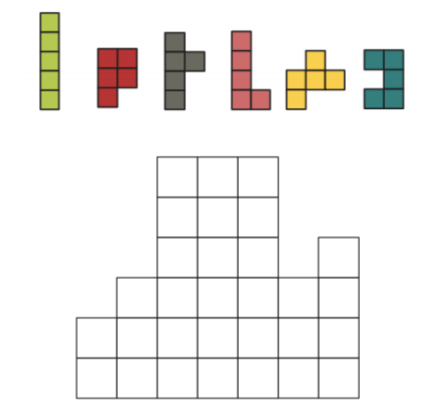 A l’aide des pentaminos suivants recouvre entièrement la forme donnéeA l’aide des pentaminos suivants recouvre entièrement la forme donnéeA l’aide des pentaminos suivants recouvre entièrement la forme donnéeConjugaison Conjuguez à toutes les personnes le verbe être :PrésentFuturPassé composéConjugaison Conjuguez à toutes les personnes le verbe être :PrésentFuturPassé composéConjugaison Conjuguez à toutes les personnes le verbe être :PrésentFuturPassé composéGrammaireAnalysez les phrases suivantes :Aujourd’hui, les élèves parcourent l’école. Ils cherchent à résoudre des énigmes en courant.GrammaireAnalysez les phrases suivantes :Aujourd’hui, les élèves parcourent l’école. Ils cherchent à résoudre des énigmes en courant.GrammaireAnalysez les phrases suivantes :Aujourd’hui, les élèves parcourent l’école. Ils cherchent à résoudre des énigmes en courant.GrammaireAnalysez les phrases suivantes :Aujourd’hui, les élèves parcourent l’école. Ils cherchent à résoudre des énigmes en courant.Devinette mathématique301 048Devinette mathématique301 048Devinette mathématique301 048Texte collectif« Ce matin, en partant de la maison, je prends le bus pour aller à l’école quand soudain … »Texte collectif« Ce matin, en partant de la maison, je prends le bus pour aller à l’école quand soudain … »Texte collectif« Ce matin, en partant de la maison, je prends le bus pour aller à l’école quand soudain … »Texte collectif« Ce matin, en partant de la maison, je prends le bus pour aller à l’école quand soudain … »Classe les mots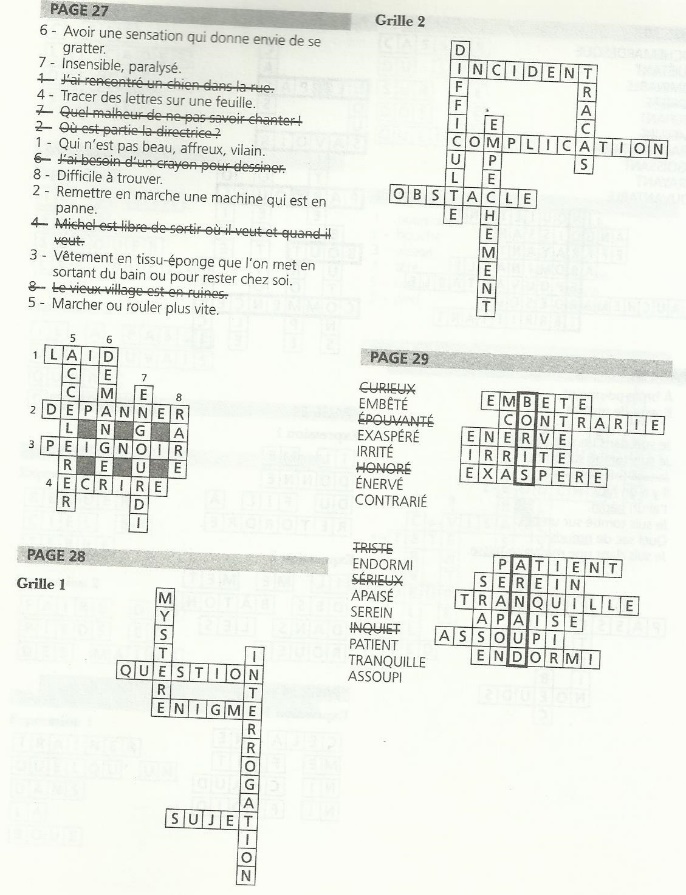 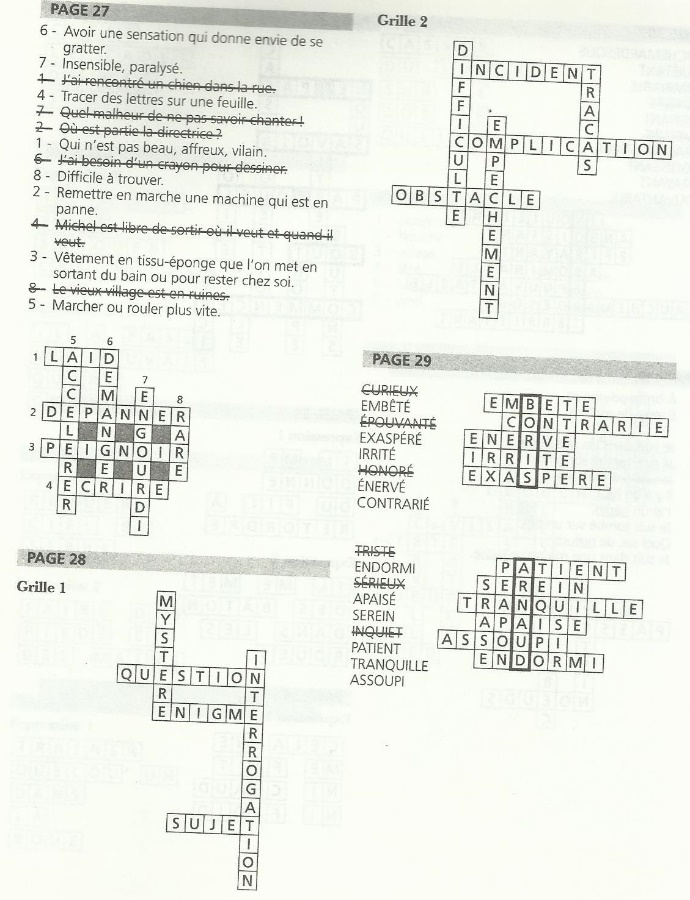 Classe les motsClasse les motsArts visuels « Vive la rentrée ! »Arts visuels « Vive la rentrée ! »Arts visuels « Vive la rentrée ! »Arts visuels « Vive la rentrée ! »Question de logique10 chiens car 10 x 4 = 4013 enfants car 13 x 2 = 26Question de logique10 chiens car 10 x 4 = 4013 enfants car 13 x 2 = 26Question de logique10 chiens car 10 x 4 = 4013 enfants car 13 x 2 = 26Le texte fouDans un joli coin du monde, avait poussé, au milieu des collines, une petite ville aux maisons toutes bleues. Un facteur était né là.Le texte fouDans un joli coin du monde, avait poussé, au milieu des collines, une petite ville aux maisons toutes bleues. Un facteur était né là.Le texte fouDans un joli coin du monde, avait poussé, au milieu des collines, une petite ville aux maisons toutes bleues. Un facteur était né là.Le texte fouDans un joli coin du monde, avait poussé, au milieu des collines, une petite ville aux maisons toutes bleues. Un facteur était né là.Nombres consécutifs 767 + 768 + 769 = 2 304Nombres consécutifs 767 + 768 + 769 = 2 304Nombres consécutifs 767 + 768 + 769 = 2 304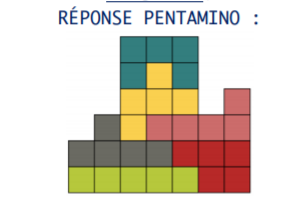 Conjugaison Je suis tu es il est nous sommes vous êtes ils sontJe serai tu seras il sera nous serons vous serez ils serontJ’ai été tu as été il a été nous avons été vous avez étéIls ont étéConjugaison Je suis tu es il est nous sommes vous êtes ils sontJe serai tu seras il sera nous serons vous serez ils serontJ’ai été tu as été il a été nous avons été vous avez étéIls ont étéConjugaison Je suis tu es il est nous sommes vous êtes ils sontJe serai tu seras il sera nous serons vous serez ils serontJ’ai été tu as été il a été nous avons été vous avez étéIls ont étéGrammaireAujourd’hui, les élèves parcourent l’école. Ils cherchent à résoudre des énigmes en courant.GrammaireAujourd’hui, les élèves parcourent l’école. Ils cherchent à résoudre des énigmes en courant.GrammaireAujourd’hui, les élèves parcourent l’école. Ils cherchent à résoudre des énigmes en courant.GrammaireAujourd’hui, les élèves parcourent l’école. Ils cherchent à résoudre des énigmes en courant.Questions Groupe 1Groupe 2Groupe 2Groupe 3Groupe 4Groupe 5Groupe 512345678910TotalQuestions Groupe numéro ____Prénoms : ________________________________________________________________________________________________12345678910